Scheda di sintesi sulla rilevazione del Nucleo di Valutazione del comune di OschiriData di svolgimento della rilevazioneIndicare la data di svolgimento della rilevazione nel formato gg/mm/aaaa. 30/6/2002Indicare la data di inizio e di fine della rilevazione dal 30/6 al 30/6/2022Estensione della rilevazione (nel solo caso di amministrazioni/enti con uffici periferici)Non vi sono uffici perifericiProcedure e modalità seguite per la rilevazione verifica dell’attività svolta dal Responsabile della prevenzione della corruzione e della trasparenza per riscontrare l’adempimento degli obblighi di pubblicazione;esame della documentazione e delle banche dati relative ai dati oggetto di attestazione;verifica diretta sul sito istituzionale, anche attraverso l’utilizzo di supporti informatici.Aspetti critici riscontrati nel corso della rilevazioneCome indicato nella grigliaEventuale documentazione da allegare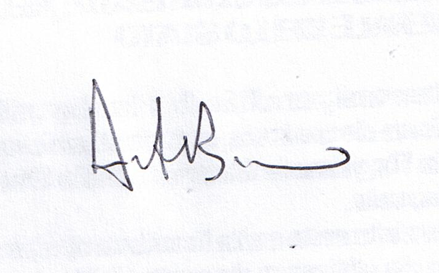 